MODELLO DI ELENCO DI INVENTARIO STAMPABILE                                                           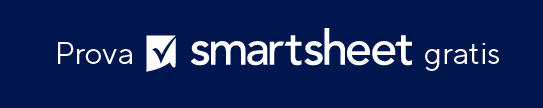 MODELLO DI MONITORAGGIO DELLE SCORTEDATA:FIRMA DIPENDENTE:DATA:	FIRMA DIPENDENTE: ELENCO DEI FORNITORI DI SCORTEVALORE TOTALE DELL'INVENTARIOVALORE TOTALE DELL'INVENTARIORIORDINAREVOCE N.DATA 
DELL'ULTIMO ORDINENOME VOCEFORNITOREUBICAZIONE DELLE SCORTEDESCRIZIONECOSTO PER 
VOCEQUANTITÀ DI MAGAZZINOVALORE TOTALERIORDINAMENTO LIVELLOGIORNI PER RIORDINOQUANTITÀ DA 
RIORDINAREARTICOLO DISMESSOARTICOLOARTICOLOARTICOLOUBICAZIONE DELLE SCORTEUBICAZIONE DELLE SCORTEACQUISTOACQUISTOACQUISTOINVENTARIOINVENTARIOINVENTARIOVOCE N.NOME VOCEDESCRIZIONEAREASCAFFALE / CESTINOFORNITORENUMERO ARTICOLO FORNITOREUNITÀQUANTITÀAREA ARTICOLOSCAFFALE / CESTINOMODELLO DI ARTICOLI DI INVENTARIO A MAGAZZINONOME DELLA SOCIETÀ: INFORMAZIONI VOCEINFORMAZIONI VOCENOME VOCEVOCE N.LUOGOPREZZOQUANTITÀ VOCEMATERIALEDESCRIZIONEINFORMAZIONI SUI DIPENDENTIINFORMAZIONI SUI DIPENDENTIINFORMAZIONI SUI DIPENDENTIINFORMAZIONI SUI DIPENDENTICONTATO DACONTATO DACONTROLLATO DACONTROLLATO DANOME DIPENDENTEDIPENDENTEID DIPENDENTEDIPENDENTEFORNITOREFORNITOREFORNITOREFORNITOREFORNITOREFORNITOREFORNITOREFORNITORECONTATTICONTATTICONTATTICONTATTICONTATTICONTATTICONTATTICONTATTICONTATTICONTATTINOME DEL FORNITORENOME DEL PRODOTTOLINK WEBDESCRIZIONEDESCRIZIONECOSTOLEAD TIME IN GIORNINOME DEL CONTATTONOME DEL CONTATTOINDIRIZZO E-MAILTELEFONOFAXINDIRIZZO POSTALEINDIRIZZO POSTALECITTÀSTATOCAPPAESEDICHIARAZIONE DI NON RESPONSABILITÀQualsiasi articolo, modello o informazione sono forniti da Smartsheet sul sito web solo come riferimento. Pur adoperandoci a mantenere le informazioni aggiornate e corrette, non offriamo alcuna garanzia o dichiarazione di alcun tipo, esplicita o implicita, relativamente alla completezza, l’accuratezza, l’affidabilità, l’idoneità o la disponibilità rispetto al sito web o le informazioni, gli articoli, i modelli o della relativa grafica contenuti nel sito. Qualsiasi affidamento si faccia su tali informazioni, è pertanto strettamente a proprio rischio.